Joe LombardoGovernorRichard Whitley, MSDirector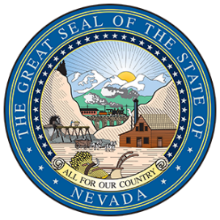 Department ofHealth and Human Services Aging and Disability Services DivisionHelping people. It’s who we are and what we do.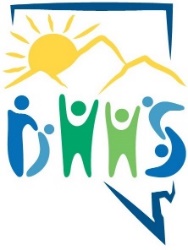 Dena SchmidtAdministratorMarch 31, 2024 DeeDee ForemasterExecutive Director Rural Center for Independent Living 1895 E. Long StreetCarson City, NV 89702Dear Ms. Foremaster: Thank you for taking the time to meet with me on February 13, 2024 to conduct a review of your organization’s standing as a 725 compliant center for independent living.  Utilizing the CIL Evaluation Tool developed by the Administration for Community Living, I was able to review various aspects of your organization including but not limited to personnel policies, direct services, and organizational structure.  Based on the review of various documents as well as our interview, I am able to conclude that RCIL does appear to meet minimum standards as a 725 center for independent living.  Per our conversation, I will provide a detailed summary of recommendations for your Board of Directors to consider as the organization continues to seek opportunities for growth.  The summary is being provided as a courtesy and does not constitute any promise of future funding opportunities from the State of Nevada, Aging and Disability Services Division. I will send the summary of recommendations to your Board President by May 1, 2024.  If you have any questions, please feel free to contact me via email (cpasquale@adsd.nv.gov) at any time.  Thank you,Cheyenne PasqualePlanning Chief I 